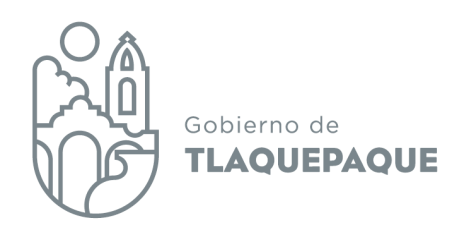 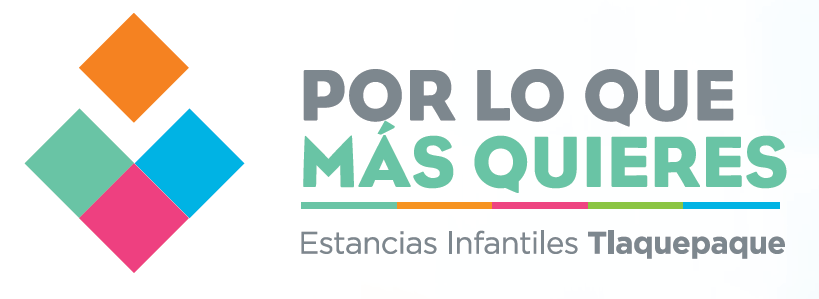 30 de junio 2021PROGRAMA “BECAS PARA ESTANCIAS INFANTILES” ACTA DE SESIÓN ORDINARIACOMITÉ DICTAMINADOR__________________________________________________________________________________________________Siendo las 10:00 horas del día 30 de junio del año 2021, reunidos en la Sala de Juntas de la Coordinación General  de Desarrollo Económico y Combate a la Desigualdad, da inicio  la sesión ordinaria del Comité Técnico Dictaminador estando presentes:Licda. Irma Yolanda Reynoso Mercado; Regidora Presidenta de la Comisión Edilicia de Asistencia, Desarrollo Social y Humano; Licda. Cecilia Elizabeth Álvarez Briones; Directora del Instituto Municipal de las Mujeres y para la Igualdad Sustantiva del Municipio de San Pedro Tlaquepaque; Licda. Samantha  Pollet Nuñez Ramírez, Directora de Participación Ciudadana; Licda. María Isela Vázquez Esparza, en representación de la Dirección General de Políticas Públicas; Lic. Lourdes Fonseca, en representación del Tesorero Municipal; Licda. Sara Esther Cárdenas Garibay, Coordinadora General de Construcción a la Comunidad;C. José Luis Sandoval Torres, Regidor Presidente de la Comisión Edilicia de Desarrollo Económico;Lic. Vicente García Magaña, Coordinador General de Desarrollo Económico y Combate a la Desigualdad; El Lic. Vicente García Magaña,  da la bienvenida y agradece a los asistentes su presencia,  declarando quórum legal, posteriormente somete a consideración de los asistentes la aprobación delORDEN DEL DIALista de asistencia, declaración de quórum legal y aprobación del orden del día;Informe de los avaces del programa 2021;Propuesta de bajas de personas beneficiarias;Asuntos varios.Una vez aprobada el orden del día, se procede al siguiente punto,  para lo cual  se  da el uso de la voz a la L.T.S.  Araceli Hernández Márquez quien  presenta los avances del programa “ Becas para Estancias Infantiles, Por lo que más quieres 2021 ”; informando que:Se llevó a cabo el 3er. y último taller de capacitación el pasado viernes 18 de junio en un horario de  15:00 a 20:00 Hrs., en el Cine Foro del Centro Cultual de Eventos y Exposiciones “ El Refugio “ y el cual fue impartido por personal del Insituto Municipal de las Mujeres y para laIgualdad en San Pedro Tlaquepaque, a quienes se agradeció su valioso apoyo.A este taller asistieron un total de 21 mujeres de 24 personas beneficiarias convocadas.Enseguida se puso a consideración del Comité Técnico Ditaminador el padrón de BAJAS  por incumplimiento a la capacitación, el cual fue aprobado por unanimidad.Asimismo se propone para aprobación de los integrantes del Comité Técnico Dictaminador un padrón de BAJAS por diferentes causales, padrón que  igualmente fue aprobado por unanimidad.Considerando la aprobación de BAJAS, se procedio a informar al Comité Técnico Dictaminador el estatus del programa  Becas para Estancias Infantiles 2021 registado  a esta fecha, presentado   un total de:143 PERSONAS BENEFICIARIAS (141 MUJERES Y 02 HOMBRES) 31 PERSONAS BENEFICIARIAS CONDOBLE APOYO02 PERSONAS BENEFICIARIAS CON TRIPLEAPOYOSUMANDO UN TOTAL DE  180 BECAS VIGENTES: Dentro del informe se notifica al Comité Técnico Dictaminador respecto  a la próxima y última  entrega de recurso  correspondiente al bimestre mayo-junio 2021, a personas beneficiarias del programa Becas para Estancias Infantiles,  con  una erogación aproximada de  $426,000.00 (CUATROCIENTOS VEINTISEIS MIL  PESOS MN).Para concluir y dentro de los asuntos varios, el Lic. Vicente García comenta que en breve se hará una revisión a los resultados del programa “Por lo que más quieres 2021” ; analizando  junto con la Tesorería Municipa, respecto al recurso no ejercido,  además de revisar  los sistemas, problemáticas y oportunidades  para mejorar el programa.  No habiendo más asuntos a tratar  el  Lic. Vicente García Magaña  dá por concluida la sesión agradeciendo la asistencia a  los participantes.La presente hoja de firmas, forma parte integral del Acta de la Sesión Ordinaria del Comité Técnico Dictaminador del Programa Becas para Estancias Infantiles,  30 de junio  del 2021.______________________________________________________Licda. Irma Yolanda Reynoso MercadoRegidora Presidenta de la Comisión de Asistencia, Desarrollo Social y Humano  _________________________________________________________ Licda.  Cecilia Elizabeh Álvarez Briones Directora del Instituto Municipal de las Mujeres y para la Igualdad Sustantiva del Municipio de San Pedro Tlaquepaque _______________________________________________________Licda. Samantha  Pollet Nuñez RamírezDirectora de Participación CiudadanaLa presente hoja de firmas, forma parte integral del Acta de la Sesión Ordinaria del Comité  Técnico Dictaminador del Programa Becas para Estancias Infantiles,  30 de junio del 2021._____________________________________________________Licda. María Isela Vázquez Espinoza   En representación de la Coordinación General de Políticas Públicas________________________________________________________________________C. José Luis Sandoval TorresRegidor Presidnte de la Comisión de Desarrollo Económico______________________________________________________________________Licda. Sara Esther Cárdenas GaribayCoordinadora General de Construcción a la Comunidad______________________________________________________Licda. Lourdes Fonseca MuñozEn representación del Tesorero Municipal _______________________________________________________ Lic. Vicente García MagañaCoordindor  General de Desarrollo Económico y Combate a la Desigualdad FOLIOBENEFICIARIAMENOR BECADOCOLONIAFECHA DE APROBACIÓN188LUCINA HERNANDEZ SÁNCHEZDANIELA SANTIAGO HERNANDEZBALCONES DE SANTA MARÍA26/MARZO/2021201ESMERALDA JOCELYNE REYES NAVARROKENIA DENISSE VALDIVIA REYESLAS LIEBRES26/MARZO/2021201ESMERALDA JOSELYNE REYES NAVARRODONOVAN DANIEL VALDIVIA REYESLAS LIEBRES26/MARZO/2021208MARÍA INES ROSALES CUEVASIAN YAHIR ROMAN ROSALESÁLVARO OBREGÓN26/MARZO/2021FOLIOBENEFICIARIACOLONIANOMBRE DEL MENORCAUSA DE BAJA156BERTHA LETICIALOZANOMUÑOZLAS JUNTASDANNA VICTORIA ROMERO LOZANOBeneficiaria dejó su empleo215YANEIRI MARLENSANCHEZCASTRONUEVA SANTA MARIADIEGO THAIR PEREZ SANCHEZPor cuestión económica no pudo pagar la inscripción y215YANEIRI MARLENSANCHEZCASTRONUEVA SANTA MARIAMELANY YANEIRI PEREZ SANCHEZseguro de vida que le requería la estancia infantil